N°:03FECHA:  31 de julio de 2017                                         DE:        Directoras de grupo K5 A y B Track BPARA:    Padres de familia                                            Asunto:  Circular de la semanaMiss Karen- Miss Marcela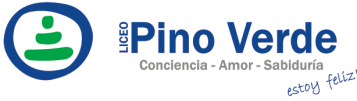 REGISTROISO-BPMCIRCULARAF-RG-13REGISTROISO-BPMCIRCULARVersión 3REGISTROISO-BPMCIRCULARJulio de 2011UNIT OF INQUIRYSPECIAL ACTIVITIESHOMEWORK/RECOMENDATIONSNOTESUnidad de indagación # 1Tema transdisciplinar:How we express ourselves / Cómo nos expresamos*Lo que significa ser un ser humano.Idea central:Nuestras acciones influyen en el desarrollo de las comunidades a las que pertenecemosConceptos:-Responsabilidad /ciudadanía-Causa / Repercusión-Conexión /relacionesQueridas familias,Esta semana trabajaremos mucho en equipo, así que tendremos espacios de juegos en los que necesitemos la ayuda de nuestros amigos.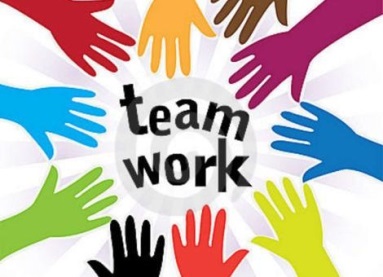 -Realizaremos circuitos en los que debamos buscar pistas (en grupo) y finalizar armando un rompecabezas de emociones ya que estamos en proceso de controlarlas y conocerlas-Jugaremos relevosEstamos conociendo los atributos del IB.Esta semana nos corresponden los siguientes:-Solidariohttps://www.youtube.com/watch?v=LAOICItn3MM-Audaz - íntegrohttps://www.youtube.com/watch?v=X4BQLHMK_-o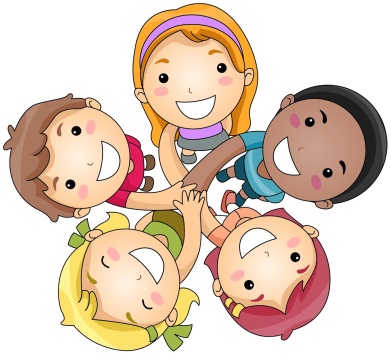 https://s-media-cache-ak0.pinimg.com/originals/81/c2/5d/81c25d0edf32605e084252e35390bd35.jpgQueridos papás, estos son algunos links recomendados para escuchar en casa:https://www.youtube.com/watch?v=BELlZKpi1Zshttps://www.youtube.com/watch?v=354UUN_B9rshttps://www.youtube.com/watch?v=mXMofxtDPUQhttps://www.youtube.com/watch?v=DR-cfDsHCGAhttp://rlv.zcache.com/proud_teacher_ceramic_ornament-rdf554ddc2243488cb281f27778af0005_x7s2y_8byvr_324.jpg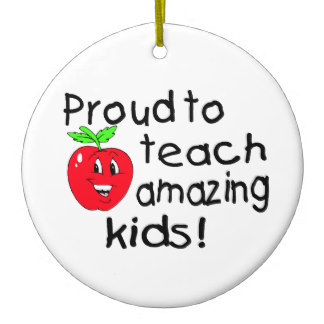 